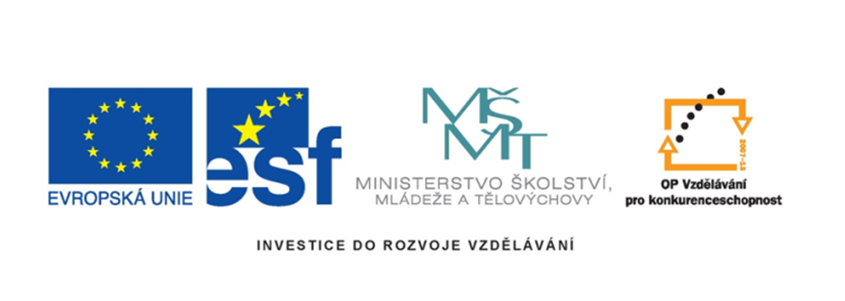 Název projektu: šablony ŠpičákČíslo projektu: CZ.1.07/1.4.00/21.2735Šablona: III/2Autor výukového materiálu: Mgr. Iveta HonzejkováVýukový materiál vytvořen: 22.3.2012Výukový materiál je určen: 2. RočníkČlověk a jeho svět32_191_moje město loto _58Anotace:         Loto je určeno ke hře, zvládnutí vědomostí o našem městě.Autor:                            Mgr. Iveta  Honzejková               Jazyk:                            ČeštinaOčekávaný výstup:     Správné přiřazení dvojic a sestavení obrázku.Speciální vzdělávací potřeby:  ŽádnéKlíčová slova:               moje město, kulturní památky,..Druh učebního materiálu:  hra lotoDruh interaktivity:      AktivitaCílová skupina:            ŽákStupeň a typ  vzdělávání :   Základní vzdělávání – první stupeň – první obdobíTypická věková  skupina :  7-8 letCelková velikost: 255 kBPoužité zdroje:Vlastní fotografie autorkynejvyšší představitel městanázev mého městařeka protékající městemrozhlednazimní stadionmorový sloupkoupalištěpřírodní rezervacekulturní důmmuzeumnejvětší obchodní důmdivadlomoje školavlakové nádražírybníček s altánkemVodní hradsecesní kavárnakostelmísto kde sídlí starosta(tka) městahromadný dopravní prostředekU KauflanduŠpičákPloučniceČeská LípaStarosta (tka)Palackého náměstíCrystalPekloDubicenáměstíMěstský parkvlakZŠ 28. říjnaJiráskovoAndyautobusNáměstí TGMBazilika všech svatýchUnionLipý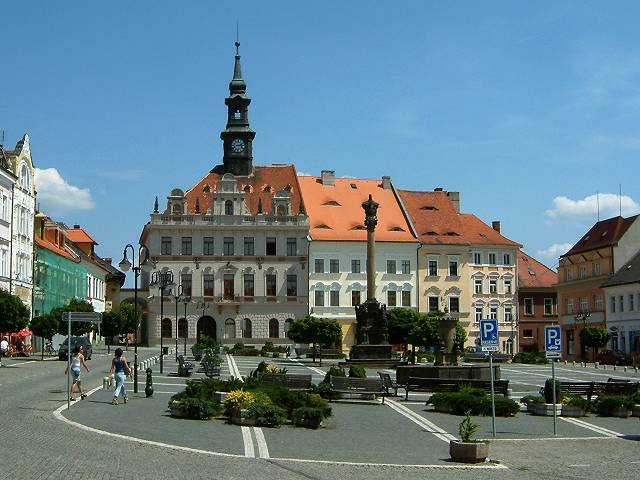 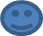 